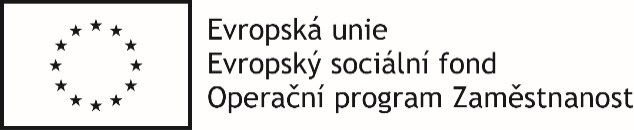 Příloha č. 1 Čestné prohlášení o splnění základních kvalifikačních předpokladůNíže podepsaná/ý [BUDE DOPLNĚNO], jejímž/jehož jménem jedná [BUDE DOPLNĚNO] tímto čestně prohlašuje, že splňuje základní kvalifikační předpoklady, neboť se jedná o dodavatele,který v posledních třech letech nenaplnil skutkovou podstatu jednání nekalé soutěže formou podplácení podle zvláštního právního předpisu;vůči jehož majetku neprobíhá nebo v posledních třech letech neproběhlo insolvenční řízení, v němž bylo vydáno rozhodnutí o úpadku nebo insolvenční návrh nebyl zamítnut proto, že majetek nepostačuje k úhradě nákladů insolvenčního řízení, nebo nebyl konkurs zrušen proto, že majetek byl zcela nepostačující nebo zavedena nucená správa podle zvláštních právních předpisů;který není v likvidaci; který nemá nedoplatek na spotřební dani, a to jak v České republice, tak v zemi sídla, místa podnikání či bydliště dodavatele;který nemá nedoplatek na pojistném a na penále na veřejné zdravotní pojištění, a to jak v České republice, tak v zemi sídla, místa podnikání či bydliště dodavatele;který nebyl v posledních 3 letech pravomocně disciplinárně potrestán či mu nebylo pravomocně uloženo kárné opatření podle zvláštních předpisů; pokud dodavatel vykonává tuto činnost prostřednictvím odpovědného zástupce nebo jiné osoby odpovídající za činnost dodavatele, vztahuje se tento předpoklad na tyto osoby,který není veden v rejstříku osob se zákazem plnění veřejných zakázek,V _________________________ dne ________2019Podpis osoby jednající jménem uchazeče: ………………………………………………[jméno, příjmení], [funkce]Projekt „Rozvoj kvality sociálních služeb Oblastní charity Hradec Králové“, registrační číslo CZ.03.2.63/0.0/0.0/17_071/0007506“